Christ Lutheran ChurchWeek at a GlanceJune 18 – June 25Today, June 18 9:30am        Worship -In Person & Live Streamed11:00am      Water Color Painting Class #35:00pm        OAMonday, June 19   JuneteenthPreschool ClosedNo Events PlannedTuesday, June 20Preschool Closed9:00am         Cover G’sWednesday, June 21Preschool Closed9:45am         Bible Study (Zoom format)Thursday, June 22Preschool Opens for Summer Session6:00pm         OA Book Club7:00pm         Choir RehearsalFriday, June 236:00am         OA MeetingSaturday,  June 24No Events PlannedSunday  June 25      8:30am         Red Cross Blood Drive9:30am         Worship-In Person & Live Streamed 11:00am       Water Color Painting Class #45:00pm         OAAltar flowers can be sponsored in honor or memory of loved ones or in thanksgiving for special occasions. The flower chart is on the door of the Usher’s Room in the Narthex.  Each arrangement sponsored is $40.  Please make your check out to Christ Lutheran and place in the offering plate. Thank you so much.Vacation Bible School Registration packets are available in the Narthex. Operation Restoration will be presented July 17th  through the 21st .Call the office with any questions. 562 598-2433The colorful quilts on display this morning are created by our very own Cover G’s. These committed quilters include: Bev Koenen, Sue Bredenkamp, Angie Nelson, Rich Oelschlaeger, Stephanie Petrbok, Kim Magee,  and Joyce Carter. See the insert for more information about the journey of these gifts of warmth and comfort.There are Special Benevolence envelopes in the pew pockets for a donation to the Reconciling in Christ organization in recognition of PRIDE month.  New Life Beginnings With a full house of mothers and children and prices going up on everything, they are currently in need of some gift cards to Sam’s Club, Costco, Target, Walmart or Smart & Final  These will be used to purchase groceries and supplies for the families in the home. Gift cards can be placed in the offering tray with your name attached.Pastor Laurie will be away from June 19th through June 27th.  If you need pastoral care, please contact the office and we will put you in touch with a pastor. If it is after hours, leave a message and we will get someone for you as soon as possible.Sunday, June 25th, Red Cross Blood Drive in the social hall beginning at 8:30am; the last appointment is at 2:30pm.  Please sign up to donate at redcrossblood.org , or contact the church office for assistance.This morning’s worship assistants:Assisting Minister: Robin BlackReader: Matthew Timney Communion Assistants: Claudia Fitzpatrick, Lonnie Timney, Lisa CottrellAltar Guild: Stephanie and Ken Petrbok Greeters: Ron and Angie Nelson Coffee Cart: Mary ThoenUshers: Matt Green, Andy TrostThank you allThe Healing Power of the Holy SpiritWe pray for:Members at Home or in Care Centers: Justin Bartlow, Laurie Ennen, Ione Marchael, Sydney Nichols, and Frances Willms.  Those struggling with illness or other concerns: Don Darnauer, Judy Haenn, Daniel Howard, Shannon Howard, Chris and Sheryl Hunter, Karen Koch, Bary & Janice Schlieder, Doris Weinert,  Kurt Weisel, Gary & Linda Zimmerman.*Family & Friends: Chad, Barrett,  Michael, Noah,  Marylyn, Terry, Cheryl, Lois Brown, Zach Burkard,  Byron, Sue, Jerry and Rob Burns,  John Caldwell, Scott Carr,  Charlie and David Corm, Mary Croes, John Dahlem,  Glenn Darnauer,  Tamara Fitzgerald, Brechin Flournoy, Gina Barvy Fournier, Alberta Gray, Cindy Gray, Helen Hagen, Kylie & Crystal Huber, Doris Jung, Jeff and Cindy, Ben Kalish, Barb Korsmo, Katrina Lahr, Sue Lance, Ronda Lynn, Alan Osterhout, Paula Pettit, Paul Perencevic, Frank R., Kristina & Scott Randolph, Emily Renton, Cindy, Mary Kathryn Rivera,  JR Rose, Kyle Senior, Vicki Thompson,  Jessica, and Jenny West. *Names are included on the prayer list for 30 days unless specific requests are made through the office.We also pray for the ongoing work of: + Christ Lutheran’s Pastoral Call Committee + Linda Gawthorne among the Kogi people of Colombia  + First responders who provide safety, security, and care + Those serving in our nation's military, especially: Samuel Brown, Ryan Dorris,      Morgan Llewellyn, Johnny Luna, Jim Reeder, Steven, Brina and Michael      Navarro. Please provide us with  names of  those you wouldlike to include in these prayers. + Lutheran Social Services, Christian Outreach in Action, New Life Beginning.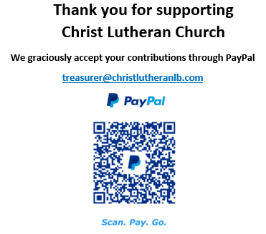 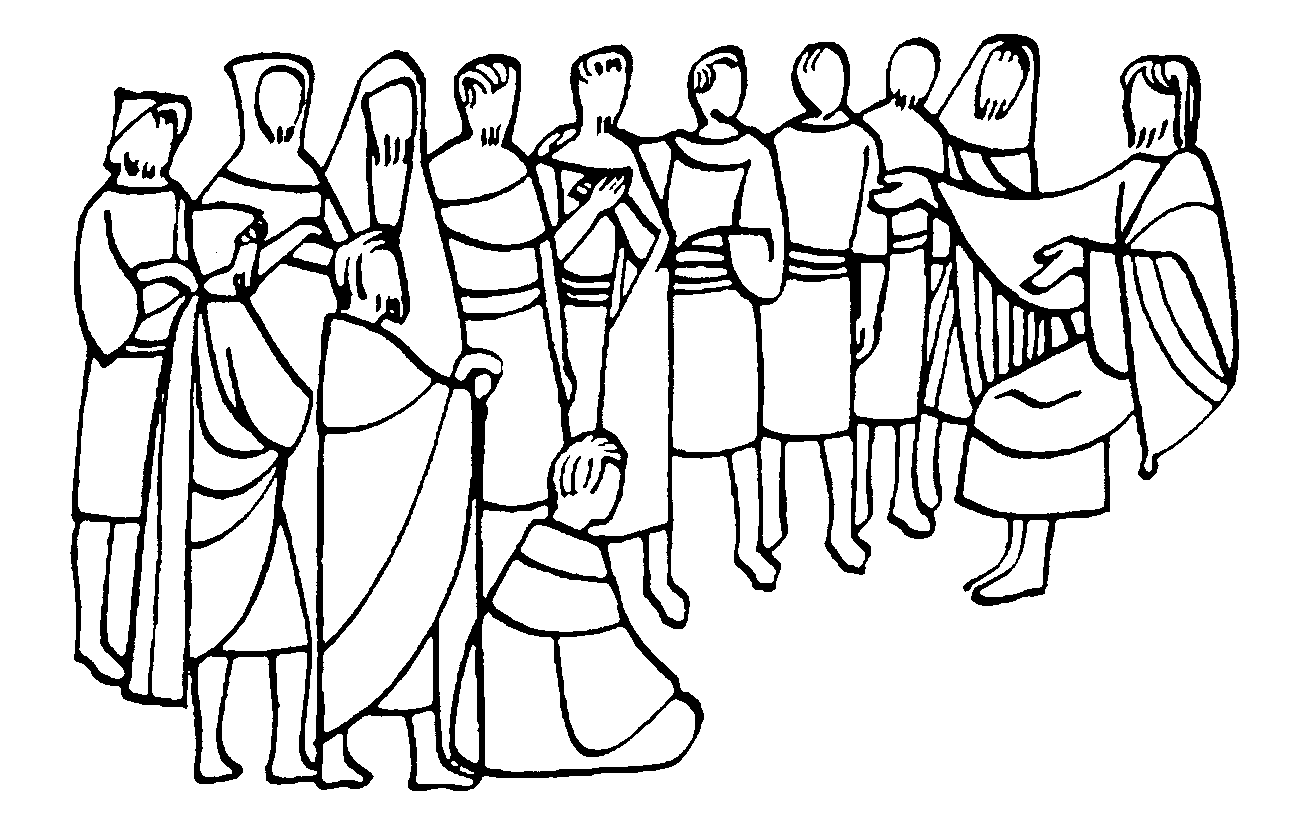 